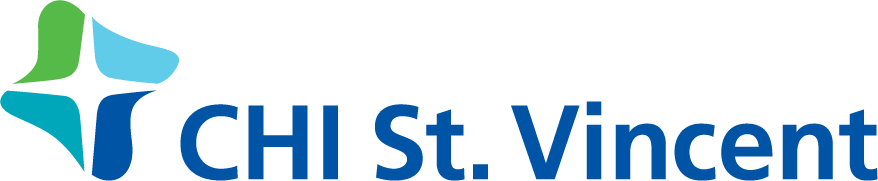 Meeting Name HereDate:  Place:  Time:  Dial in #: Meeting Name HereDate:  Place:  Time:  Dial in #: TOPICFACILITATORTIMEReflection Celebrations/AccomplishmentsLiving Our Mission Pulse CheckCo-Worker EngagementPhysician SatisfactionQuality/SafetyPatient ExperienceGrowthFinancialsHelp Needed?Questions / Adjourn